Jim Miller, MSS, ATC Inducted into 2020 IATA Hall of Fame ClassIndianapolis, IN (12/31/2020)---- Long time athletic trainer Jim Miller will be inducted into the Indiana Athletic Trainers Association Hall of Fame as part of the 2020 Class. Due to the ongoing COVID pandemic, Jim will be presented his award during a special virtual ceremony with the other members of the class. The Indiana Athletic Trainers’ Association (IATA) will induct Jim Miller, Jr into the IATA Hall of Fame.  Jim has served at the state, district and national level in numerous roles including IATA Governmental Affairs Committee Chair, District 4(GLATA)Representative to NATA GAC, and most recently as Indiana Representative to the GLATA Executive Board.  Jim has worked at Boonville High School since 1997.The Indiana Athletic Trainers’ Association Hall of Fame Award is the IATA’s highest honor.  Formal critera for this award include: Must be an Indiana state licensed athletic trainer, have worked a minimum of fifteen (15) years at an institution in Indiana and must be a member of the IATA.The nominee should be active in advancing the profession of Athletic Training and Sports Medicine (i.e.: education, research, speaking, writing, etc.).The nominee should be a well-respected member of their community (i.e.: volunteer, civic organizations, church, school).The nominee should make contributions/support to the IATA and the profession of Athletic Training.The nominee should make contributions to healthcare in Indiana.For more information visit http://www.iata-usa.org/.  ####The Indiana Athletic Trainers' Association is a professional membership association for athletic trainers and athletic training students in Indiana. The IATA is committed to the provision of quality healthcare for the physically active individual and strives to advance the athletic training profession.  For more information please visit www.iata-usa.org 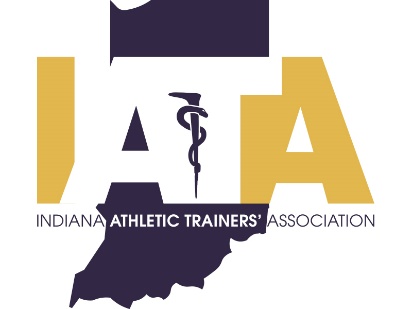 PRESS RELEASEFOR IMMEDIATE RELEASEScott Sell, Communications ChairPhone: (812) 240-5098scott.h.sell@gmail.com